Invitational Meet AnnouncementInvited Teams:   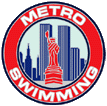 Metropolitan SwimmingPhotographer Registration FormAs of 05/18/16 - All Metropolitan Teams need to include this in the meet information packet as well as file this form with Safety in Sport Coordinator, prior to the start of the meet.This form must be completed by any photographer (video or still) who intends to take pictures at an Metropolitan Swimming sanctioned meet, and is taking those pictures of anyone other than his or her own child, from any location on deck. Submit the form to the Meet Director prior to commencing activity. THERE WILL BE NO FLASH PHOTOGRAPHY PERMITTED AT THE START. Name___________________________________________________________________ Phone Number___________________________________________________________ Government ID (driver’s license preferred) or USA Swimming Registration Card: Type of ID_____________________ #________________________ Taking photos of________________________________________________________________ On behalf of____________________________________________________________________ Purpose _______________________________________________________________________ Professional photographers/videographers will be allowed on deck at the discretion of the Meet Director and Meet Referee, and must adhere to the following guidelines: Do not stand on the starting end of the pool, or in the starter’s box; use of the bulkhead is at the discretion of the Meet Director and Meet Referee.Do not stand on the edge of the pool (leave approximately two feet for officials and coaches). Leave the deck when not actively photographing. Respond immediately to direction from the Meet Referee. Signature ______________________________________________ Today’s Date____________ Meet_____________________________________________ Location_____________________ Date(s) of meet_________________________________SANCTION:Held under the sanction of USA Swimming/Metropolitan Swimming, Inc., # LOCATION:	FACILITY:The pool certified in accordance with Article 104.2.2C (4)SESSIONS:FORMAT:FORMAT:ELIGIBILITY:Open to all Invited USA Swimming/Metropolitan Swimming Inc. registered swimmers.All swimmers participating in this meet must be registered by the first day of the meet.  No “Deck Registrations” will be acceptedAge on will determine age for the entire meet.DISABILITY
SWIMMERS:Swimmers with disabilities are encouraged to attend.  Contact the meet director if you need special consideration.
The athlete (or the athlete’s coach) is also responsible for notifying the meet referee of any disability prior to the competition.ENTRIES: Mail Entries/Payment to:  Email Entries/Confirm Entry Receipt:  DEADLINE: Entries must be received by :   An email confirming receipt of entries if you provide an email contact. Please contact Meet Director if you do not receive such a report within 2 days of your original email.ENTRY FEE:An entry fee of $per individual event must accompany the entries. Make check payable to: Payment must be received by for email entries. Payment must be included with all mail entries. Failure to pay entry fees by this deadline could result in teams being barred from the meet.Host Club may waive meet entry fees & facility surcharge for registered outreach swimmers. Coaches should contact meet director and identify registered swimmers whom they wish considered for waiver of fees when submitting meet entries.WARM-UP:SCRATCHES:Coaches will be given scratch sheets upon check-in for each session. All scratches are due no later than 30 minutes prior to the start of the session. Coaches are asked to indicate clearly individual events scratches and which swimmers will not be participating in the session.COACHES:In accordance with Metropolitan Swimming Inc. Policy, only those coaches who display current, valid USA Swimming credentials will be permitted to act in a coaching capacity at this meet. Coaches who do not possess these credentials will be required to leave the deck area.AWARDS:OFFICIALS:Meet Referee: Officials wishing to volunteer should contact Meet Referee by ADMIN. OFFICIAL:Administrative Official: MEETDIRECTOR:RULES:The current USA Swimming Rules and Regulations will apply. 
The  Swimming Code of Conduct is in effect for the duration of the meet.The overhead start procedure may be used at the discretion of the meet Referee.The current USA Swimming Rules and Regulations will apply. 
The  Swimming Code of Conduct is in effect for the duration of the meet.The overhead start procedure may be used at the discretion of the meet Referee.SAFETY:All swimmers must wear footwear upon leaving the pool area. Metropolitan Safety and Warm-up procedures will be in effect. Marshals will be present throughout warm-ups and competition, and have the authority to remove, with the concurrence of the meet Referee, any swimmer, coach, club, or spectator for failure to follow the safety rules. “Any swimmer entered in the meet must be certified by a USA Swimming member coach as being proficient in performing a racing start or must start each race from within the water. When unaccompanied by a member-coach, it is the responsibility of the swimmer, or the swimmer’s legal guardian, to ensure compliance with this requirement”All swimmers must wear footwear upon leaving the pool area. Metropolitan Safety and Warm-up procedures will be in effect. Marshals will be present throughout warm-ups and competition, and have the authority to remove, with the concurrence of the meet Referee, any swimmer, coach, club, or spectator for failure to follow the safety rules. “Any swimmer entered in the meet must be certified by a USA Swimming member coach as being proficient in performing a racing start or must start each race from within the water. When unaccompanied by a member-coach, it is the responsibility of the swimmer, or the swimmer’s legal guardian, to ensure compliance with this requirement”MAAPP POLICY:WATER DEPTH:All applicable adults participating in or associated with this meet, acknowledge that they are subject to the provisions of the USA Swimming Minor Athlete Abuse Prevention Policy (“MAAPP”), and that they understand that compliance with the MAAPP policy is a condition of participation in the conduct of this competition.USA 2011 -  202.3.7 "The meet announcement shall include information about water depth measured for a distance of 3 feet 3½ inches (1.0 meter) to 16 feet 5 inches (5.0 meters) from both end walls."All applicable adults participating in or associated with this meet, acknowledge that they are subject to the provisions of the USA Swimming Minor Athlete Abuse Prevention Policy (“MAAPP”), and that they understand that compliance with the MAAPP policy is a condition of participation in the conduct of this competition.USA 2011 -  202.3.7 "The meet announcement shall include information about water depth measured for a distance of 3 feet 3½ inches (1.0 meter) to 16 feet 5 inches (5.0 meters) from both end walls."DISCLAIMER:



DISCLAIMER: Upon acceptance of his/her entries, the participant waives all claims against"[Click and Input facility & Team Name]" , Metropolitan Swimming Inc., USA Swimming Inc., their agents or representatives for any injury occurring as a result of the meet. "It is understood that USA Swimming, Inc. and Metropolitan Swimming, Inc. shall be free from liabilities or claims for damages arising by reason of injuries to anyone during the conduct of the event." DISCLAIMER: Upon acceptance of his/her entries, the participant waives all claims against"[Click and Input facility & Team Name]" , Metropolitan Swimming Inc., USA Swimming Inc., their agents or representatives for any injury occurring as a result of the meet. "It is understood that USA Swimming, Inc. and Metropolitan Swimming, Inc. shall be free from liabilities or claims for damages arising by reason of injuries to anyone during the conduct of the event." AUDIO/VISUAL STATEMENT:Use of Audio or visual recording devices, including a cell phone, is not permitted in changing areas, rest rooms, locker rooms or behind the starting block’s
“Operation of a drone, or any other flying apparatus, is prohibited over the venue (pools, athlete/coach areas, spectator areas and open ceiling locker rooms) any time athletes, coaches, officials and/or spectators are present.”Use of Audio or visual recording devices, including a cell phone, is not permitted in changing areas, rest rooms, locker rooms or behind the starting block’s
“Operation of a drone, or any other flying apparatus, is prohibited over the venue (pools, athlete/coach areas, spectator areas and open ceiling locker rooms) any time athletes, coaches, officials and/or spectators are present.”DECK CHANGING: Deck changes are prohibited.Deck changes are prohibited.ADMISSION:MERCHANTS:PARKING:DIRECTIONS: